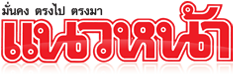 ข่าวประจำวันจันทร์ที่ 4 เมษายน 2559 (หน้าที่ 14)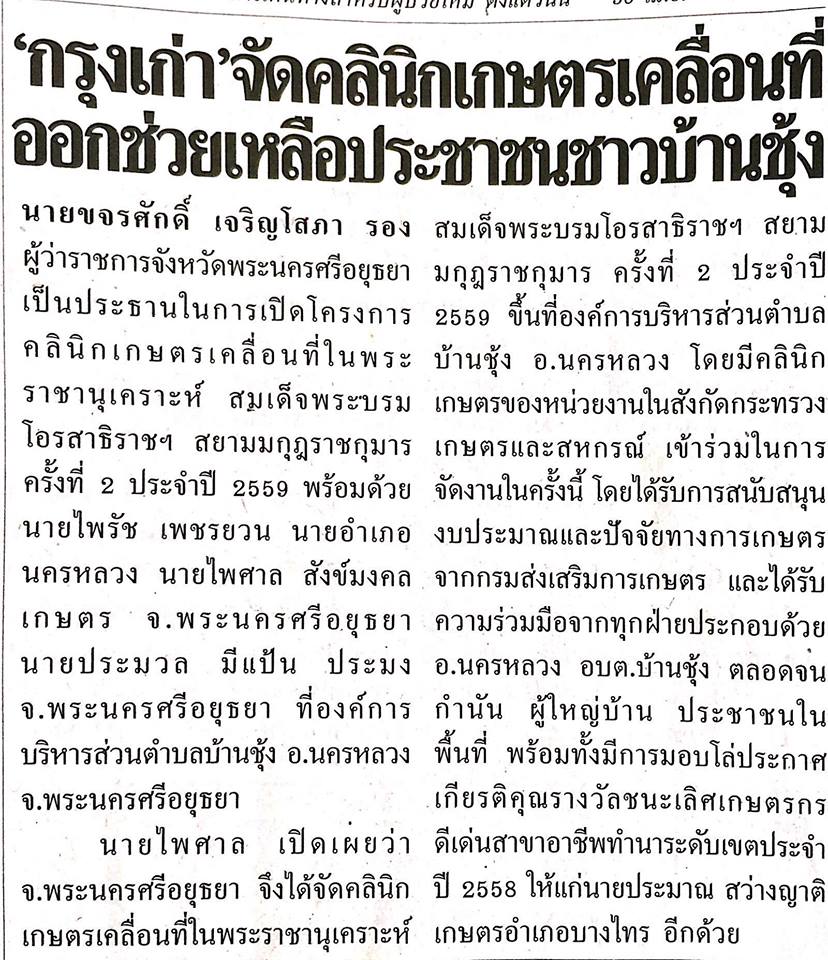 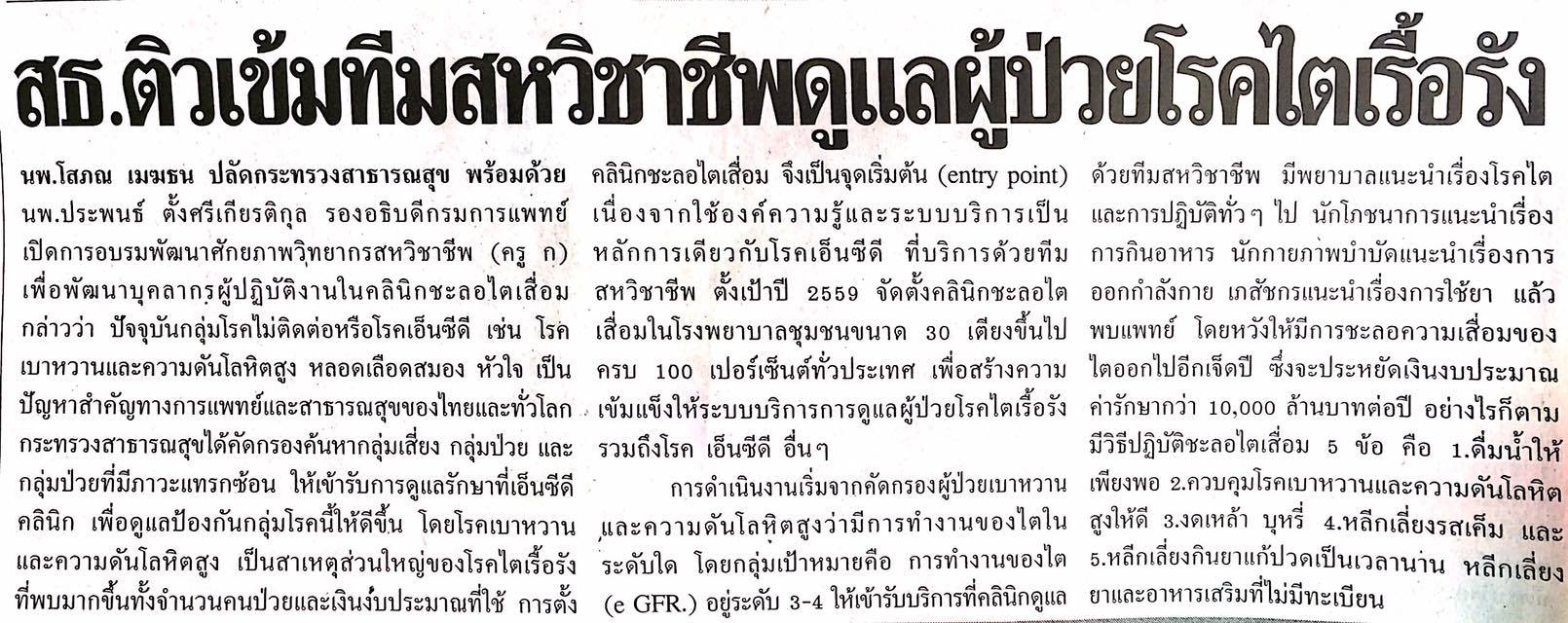 ข่าวประจำวันจันทร์ที่ 4 เมษายน 2559 (หน้าที่ 21)ข่าวประจำวันจันทร์ที่ 4 เมษายน 2559 (หน้าที่ 21)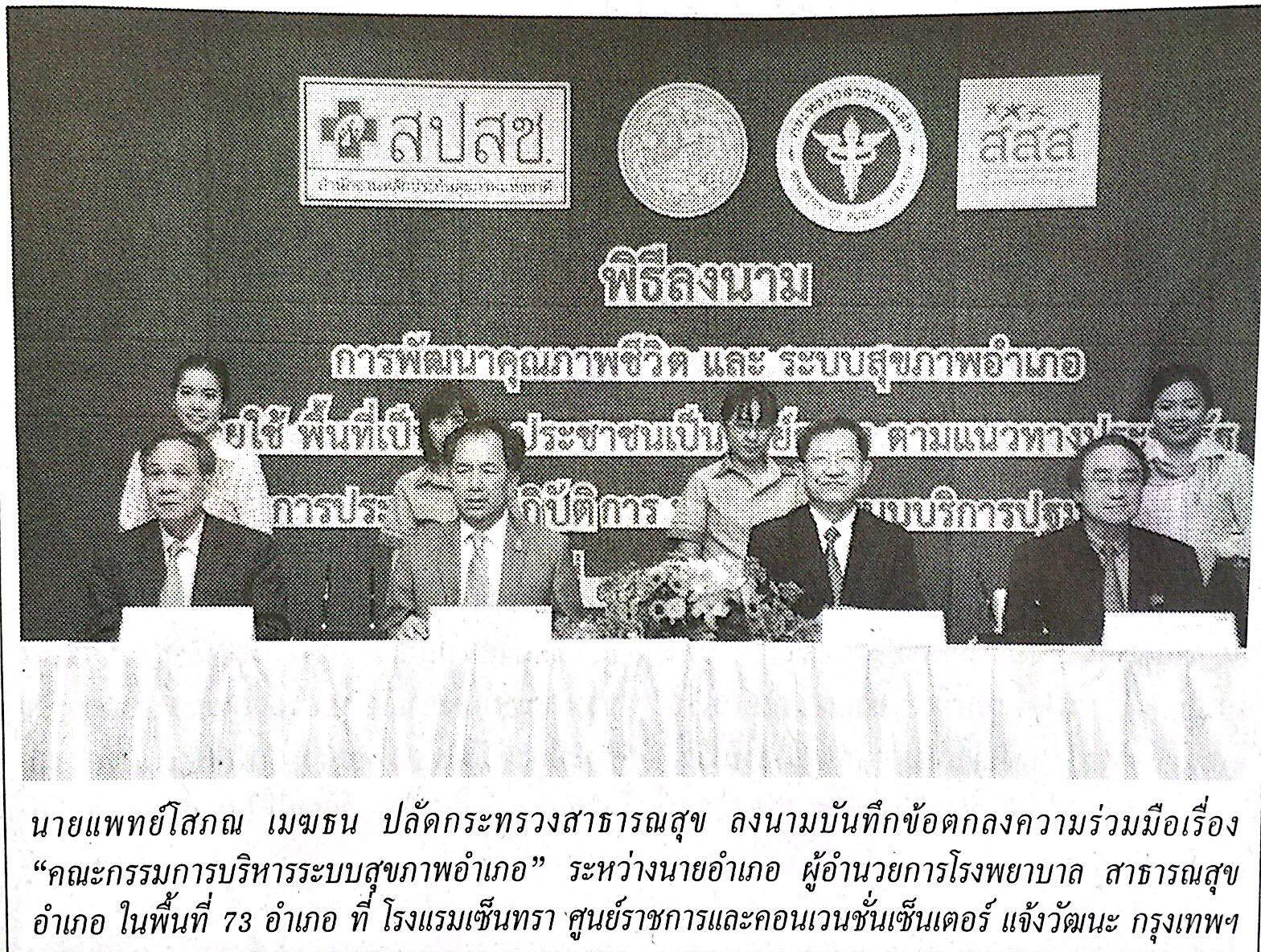 ข่าวประจำวันจันทร์ที่ 4 เมษายน 2559 (หน้าที่ 21)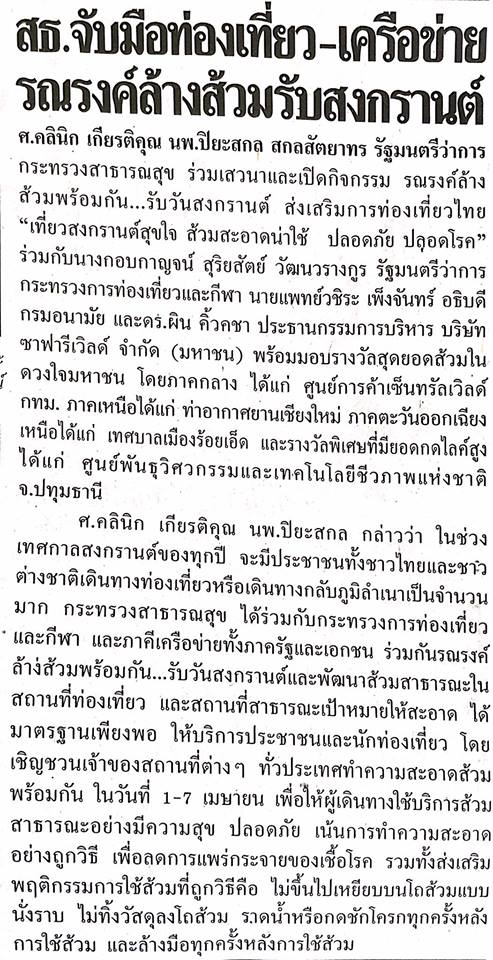 ข่าวประจำวันจันทร์ที่ 4 เมษายน 2559 (หน้าที่ 21)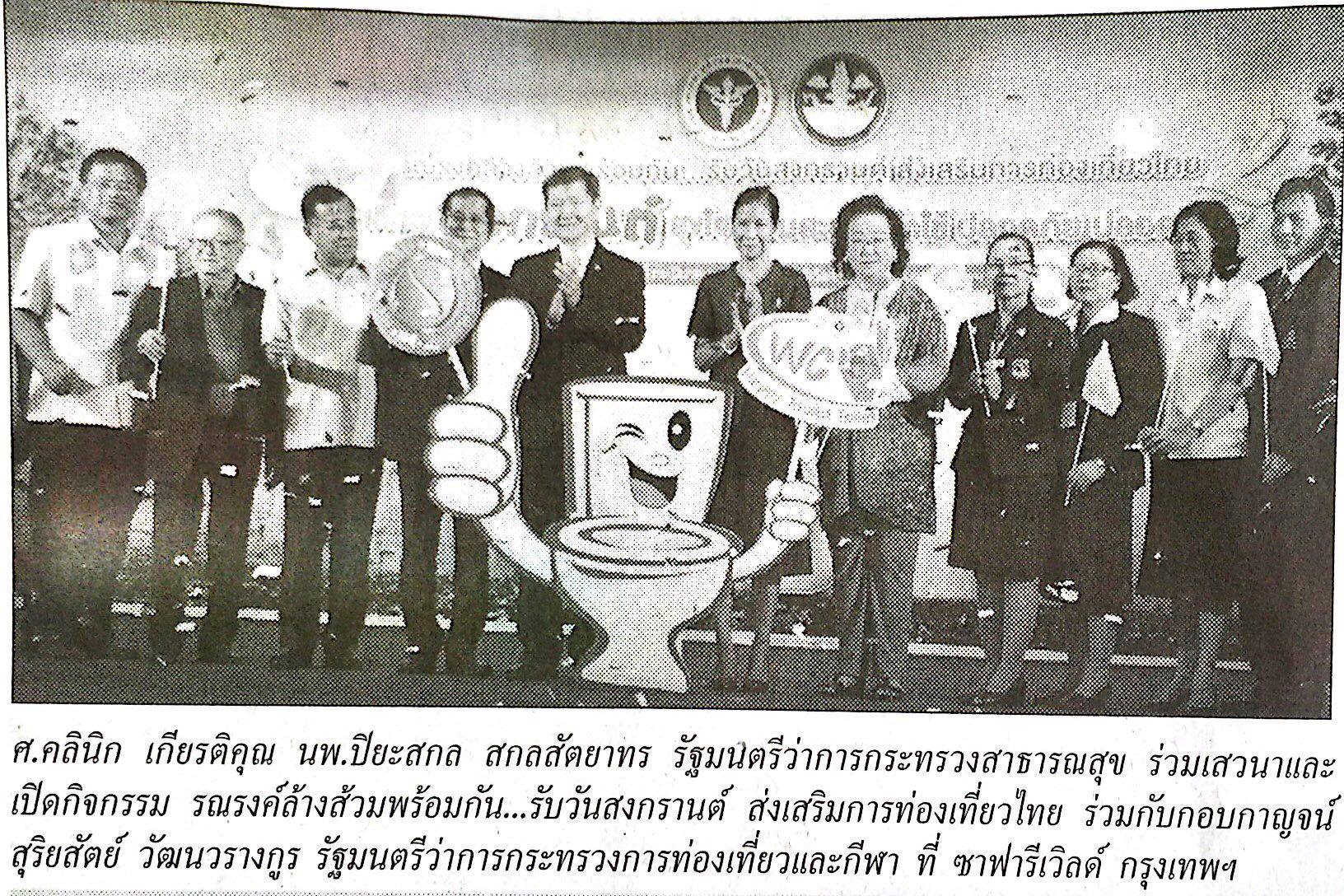 ข่าวประจำวันจันทร์ที่ 4 เมษายน 2559 (หน้าที่ 21)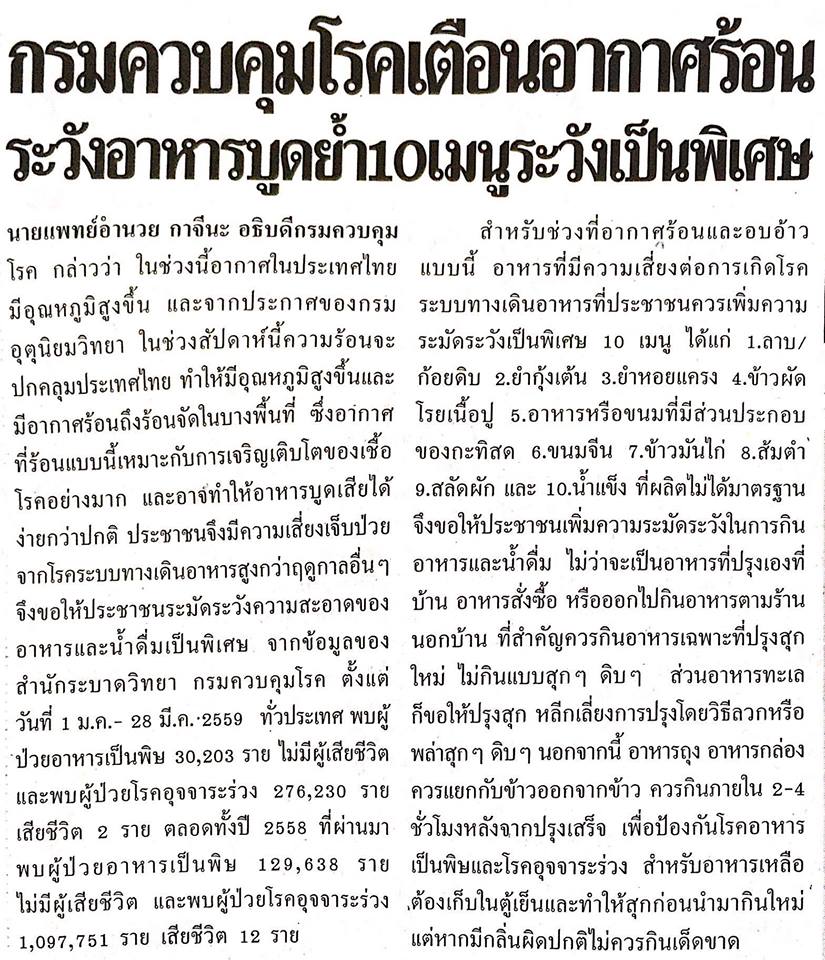 